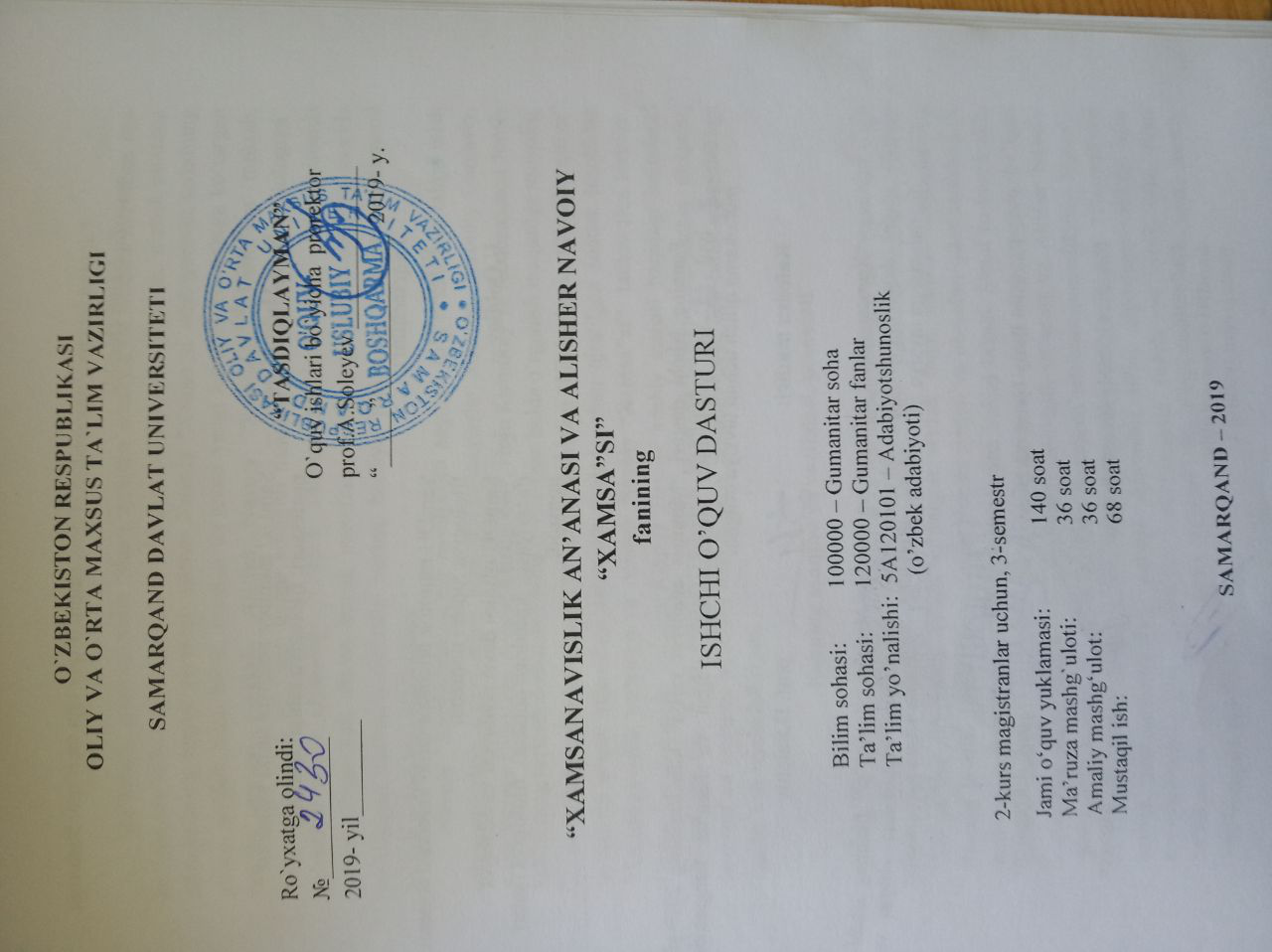 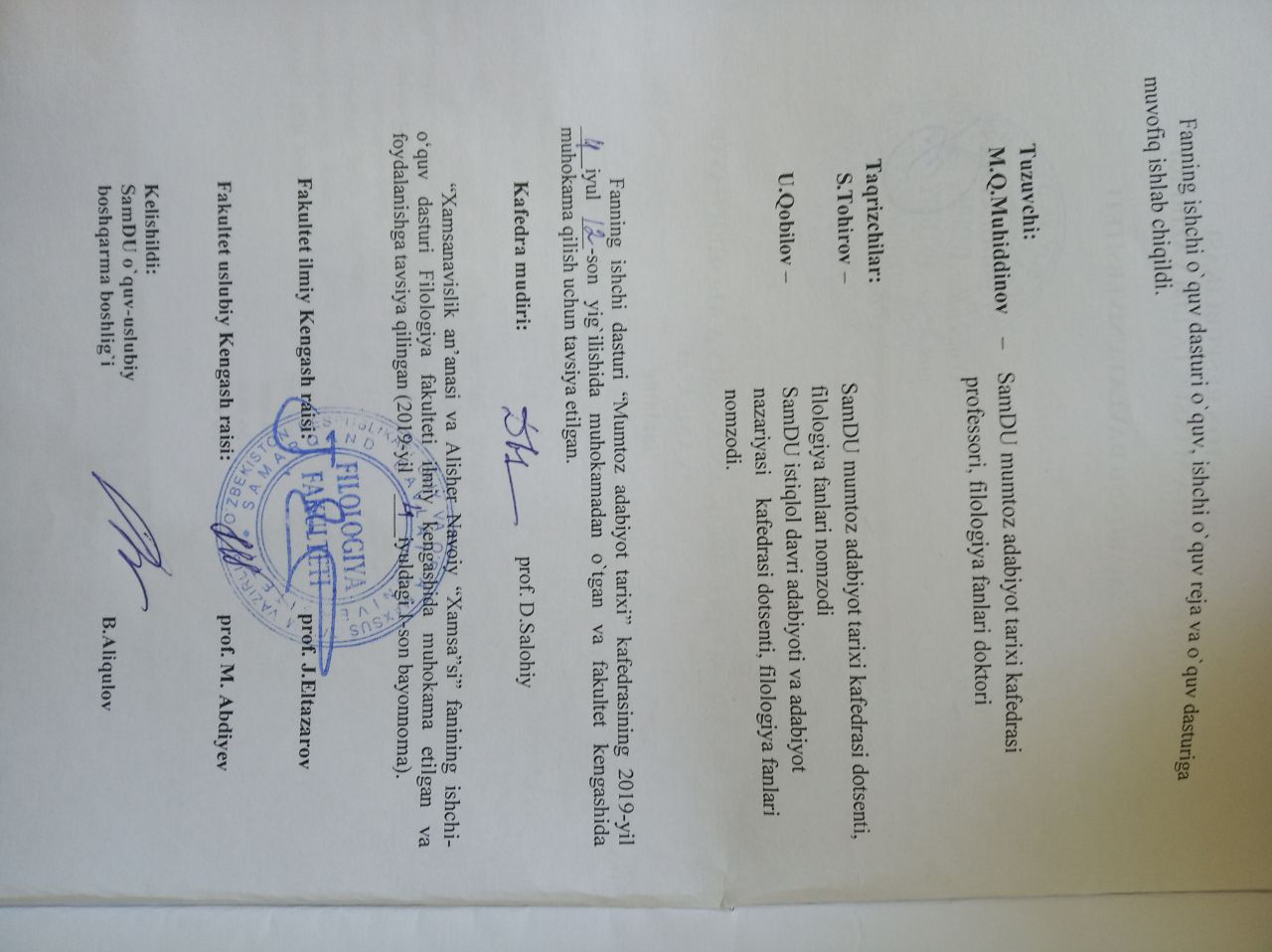 KIRISH	Ma`lumki, xamsanavislik Sharq xalqlari adabiyotida muhim mavqega ega bo’lgan murakkab adabiy an`analardan biri hisoblanadi. Xususan, o’zbek mumtoz adabiyotining buyuk siymosi Alisher Navoiy "Xamsa"si adabiyotimiz tarixining gultoji bo’lish bilan birga, mazkur an`anani yangi kamolot bosqichiga ko’targan bebaho me`ros sanaladi. Alisher Navoiy “Xamsa”si umumta’lim maktab, Akademik Litsey va Kasb hunar kolejlari dasturlarida, shuningdek, “Filologiya” yo’nalishi o’quv rejasidagi “O’zbek mumtoz adabiyoti tarixi” fani doirasida qisman o’rganiladi. Biroq buyuk mutafakkir shoirning mazkur durdona asarida yashiringan ma’naviy-ma’rifiy xazina, badiiyat jilolaridan to’laqonli bahramand bo’lish uchun bu yetarli emas. 	Navoiy "Xamsa"sining tub mohiyatini anglash, to’g’ri tahlil va talqin etish uchun uni shoir e`tirof etgan boshqa xamsanavislar, xususan, Nizomiy Ganjaviy, Amir Xusrav Dehlaviy, Ashraf Marog’aviy, Hoju Kirmoniy va Abdurahmon Jomiy kabilarning turkum dostonlari bilan qiyoslagan holda o’rganish maqsadga muvofiq. Shuni inobatga olib bakalavriat ta’lim bosqichining “Filologiya va tillarni o’qitish” yo’nalishi o’quv rejasidagi ixtisoslik fanlari uchun ajratilgan soatlar hisobidan "Xamsanavislik an’anasi va Alisher Navoiy “Xamsa”si”  tanlov fani kiritildi. Ushbu fan doirasida nafaqat Alisher Navoiy adabiy merosi haqidagi bilimlarni chuqurlashtirish, balki masnaviynavislik tarixi va taraqqiyoti, adabiy aloqalar, tasavvuf va mumtoz adabiyot kabi nazariy muammolarga doir bilim va malakaga ega bo’lish rejalashtirilgan.Fanning maqsad va vazifalari, predmeti	Filologiya yo’nalishi bakalavriat ta`lim bosqichining o’quv rejasidan o’rin olgan “O’zbek mumtoz adabiyoti tarixi” fani dasturida Alisher Navoiy “Xamsa”sini o’rganish uchun ajratilgan soatlar faqat mazkur dostonlarning umumiy kompozitsion xususiyatlari hamda syujeti va obrazlari bilan tanishtirish, dastlabki umumiy tasavvur hosil qilishgagina imkon beradi. Shuni inobatga olib, mumtoz adabiyot yo’nalishi bo’yicha chuqurroq bilim olish istagida bo’lgan talabalarga ushbu tanlov asosidagi “Xamsanavislik an’anasi va Alisher Navoiy “Xamsa”si” kursini o’tish va bu kurs davomida adabiyotshunoslikning qiyosiy-tarixiy va qiyosiy-tipologik metodlariga tayangan holda Navoiy “Xamsa”sini boshqa xamsanavislarning turkum dostonlari bilan qiyoslagan holda asar kompozitsiyasi, g’oyaviy-badiiy xususiyatlarini tadqiq va tahlil qila olish ko’nikmasini hosil qilish asosiy maqsad qilib belgilangan. O`qitishning asosiy vazifalari quyidagilar:- Xamsanavislik an’anasining shakllanishi va taraqqiyoti haqida to’laqonli ma’lumot berish;- Xamsanavislik tarixi bilan bog’liq manbalar bilan bevosita tanishish va o’rganish ko’nikmasini hosil qilish;-  noyob adabiy, ilmiy asarlarning jamiyat, millat va shaxs rivojidagi ahamiyatini tushuntirish;-  talabalarda badiiy asar mohiyatini chuqur anglash, ko`nikmasini hosil qilish;- mavjud matnlarni g’oyaviy-badiiy jiqatdan tahlil va tadqiq etish, teran ilmiy-nazariy xulosa va yechimlarga kelish ko`nikmasini shakllantirish;- egallangan bilim va malakani xalq ma`naviyatini rivojlantirsh yo`lida amaliyotga tadbiq etish.Fan bo’yicha talabalarning bilimiga, ko’nikma va malakasiga qo’yiladigan talablar"Xamsanavislik an’anasi va Alisher Navoiy “Xamsa”si” fanini o`qitishda talabalarning bilim va malakasiga qo`yiladigan talablar "Davlat ta`lim standarti" (2011-yil)dan kelib chiqqan holda belgilangan. Bunda talabalarning:- Adabiyot tarixining madaniyat tarixidagi o’rni haqida tasavvurga ega bo’lishi;- adabiyot taraqqiyotining asosiy bosqichlari haqida tasavvurga ega bo’lishi;- mumtoz adabiyot janrlarining paydo bo’lishi va taraqqiyoti haqida tasavvurga ega bo’lishi;- o`zbek mumtoz adabiyoti matnlarini tahlil qilish malakasiga ega bo’lishi;- mumtoz adabiyotda tasavvuf yaqinligining asoslarini, poetik san’atlarini bir-biridan farqlay olishi (“DTS” 11-12-betlar);- Alisher Navoiy “Xamsa”sining “nazirayi benazir” ekanligi, uning an’anaga munosabati haqida mukammal ma’lumotga ega bo’lishi;- Alisher Navoiy “Xamsa”si dostonlari matnlarini qiyoslash va mustaqil tadqiq etish ko’nikmasiga ega bo’lishi;- mumtoz adabiy merosimiz namunalarini chuqurroq tadqiq etish, falsafiy asoslari, g’oyaviy manbalarini aniq tasavvur etishi;- mumtoz badiiy asarlarning axloqiy-tarbiyaviy mohiyatini teran anglash va tushuntira olish qobiliyatiga ega bo`lishi;- tavsif, tafsir va qiyosiy-tarixiy metodlarni qo`llash bo`yicha dastlabki ko`nikmalarga ega bo`lishi;- birlamchi manbalar vositasida xulosalar chiqara olishi hamda, saboqlarini "Milliy istiqlol g’oyasi" va milliy mafkura talablaridan kelib chiqqan holda  hayotga tadbiq eta olishi talab etiladi.Fanning o’quv rejadagi boshqa fanlar bilan o’zaro bog’liqligi	Mazkur tanlov fan filologiya yo’nalishidagi “O’zbek mumtoz adabiyoti tarixi”, “Turkiy xalqlar adabiyoti”, “Jahon adabiyoti”, “Adabiyotshunoslikka kirish”, “Adabiyot nazariyasi” kabi asosiy hamda “Tasavvuf va mumtoz poetika masalalari”, “O’zbek she’riyatida aruz”, “Alisher Navoiy dostonlarida Komil inson timsoli” singari ixtisoslik va tanlov fanlar bilan chambarchas bog’liq bo’lib, ular bir-birini to’ldirib boradi.Fanni o’qitishda zamonaviy axborot va pedagogik texnologiyalar	Talabalarning  “Xamsanavislik an’anasi va Alisher Navoiy “Xamsa”si” tanlov fanini o’zlashtirishlari uchun o’qitishning an’anaviy hamda zamonaviy usullaridan foydalanish, yangi axborot-pedagogik texnologiyalarni tadbiq etish muhim ahamiyatga ega. O’quv  jarayoni  bilan  bog’liq  ta’lim  sifatini  belgilovchi  holatlar quyidagilar:  yuqori  ilmiy-pedagogik  darajada  dars  berish,  muammoli ma’ruzalar o’qish, darslarni savol-javob tarzida qiziqarli tashkil qilish, ilg’or  pedagogik  texnologiyalardan  va  mul’timedia  vositalaridan foydalanish, tinglovchilarni undaydigan, o’ylantiradigan muammolarni ular oldiga qo’yish, talabchanlik, tinglovchilar bilan individual ishlash, erkin muloqot yuritishga, ilmiy izlanishga jalb qilish.  “Xamsanavislik an’anasi va Alisher Navoiy “Xamsa”si” kursini loyihalashtirishda  quyidagi  asosiy konseptual yondoshuvlardan foydalaniladi: Shaxsga yo’naltirilgan ta’lim. Bu ta’lim o’z mohiyatiga ko’ra ta’lim jarayonining  barcha  ishtirokchilarini to’laqonli  rivojlanishlarini  ko’zda tutadi. Bu esa ta’limni  loyihalashtirilayotganda,  albatta,  ma’lum  bir ta’lim  oluvchining  shaxsini  emas,  avvalo,  kelgusidagi  mutaxassislik faoliyati  bilan  bog’liq  o’qish  maqsadlaridan  kelib  chiqqan  holda yondoshilishni nazarda tutadi. Tizimli yondoshuv. Ta’lim texnologiyasi tizimning barcha belgilarini o’zida  mujassam  etmog’i  lozim:  jarayonning  mantiqiyligi,  uning  barcha bo’g’inlarini o’zaro bog’langanligi, yaxlitligi. Faoliyatga yo’naltirilgan yondoshuv. Shaxsning jarayonli sifatlarini shakllantirishga,  ta’lim  oluvchining  faoliyatni  aktivlashtirish  va intensivlashtirish, o’quv jarayonida uning barcha qobiliyati va ikoniyatlari, tashabbuskorligini ochishga yo’naltirilgan ta’limni ifodalaydi. Dialogik  yondoshuv.  Bu  yondoshuv  o’quv  munosabatlarini  yaratish zaruriyatini  bildiradi.  Uning  natijasida  shaxsning  o’z-o’zini faollashtirishi va o’z-o’zini ko’rsata olishi kabi ijodiy faoliyati kuchayadi. Hamkorlikdagi ta’limni tashkil etish. Demokratik, tenglik, ta’lim beruvchi va ta’lim oluvchi faoliyat mazmunini shakllantirishda va erishilgan natijalarni  baholashda  birgalikda  ishlashni  joriy  etishga  e’tiborni qaratish zarurligini bildiradi. Muammoli ta’lim. Ta’lim mazmunini muammoli tarzda taqdim qilish orqali ta’lim oluvchi faoliyatini faollashtirish usullaridan biri. Bunda ilmiy  bilimni  obyektiv  qarama-qarshiligi  va  uni  hal  etish  usullarini, dialektik  mushohadani  shakllantirish  va  rivojlantirishni,  amaliy faoliyatga  ularni  ijodiy  tarzda  qo’llashni  mustaqil  ijodiy  faoliyati ta’minlanadi. O’qitishning  usullari  va  texnikasi.  Ma’ruza (kirish,  mavzuga  oid, vizuallash), muammoli ta’lim, keys-stadi, pinbord, paradoks va loyihalash usullari, amaliy ishlar. O’qitishni  tashkil  etish  shakllari:  dialog,  polilog,  muloqot hamkorlik va o’zaro o’rganishga asoslangan frontal, kollektiv va guruh.  O’qitish  vositalari:  o’qitishning  an’anaviy  shakllari  (darslik, ma’ruza matni) bilan bir qatorda – kompyuter va axborot texnologiyalari. Kommunikasiya  usullari:  tinglovchilar  bilan  operativ  teskari aloqaga asoslangan bevosita o’zaro munosabatlar. Teskari aloqa usullari va vositalari: kuzatish, blis-so’rov, oraliq va  joriy  va  yakunlovchi  nazorat  natijalarini  tahlili  asosida  o’qitish diagnostikasi. Boshqarish  usullari  va  vositalari:  o’quv  mashg’uloti  bosqichlarini belgilab  beruvchi  texnologik  karta  ko’rinishidagi  o’quv  mashg’ulotlarini rejalashtirish,  qo’yilgan  maqsadga  erishishda  o’qituvchi  va  tinglovchining birgalikdagi  harakati,  nafaqat  auditoriya  mashg’ulotlari,  balki auditoriyadan tashqari mustaqil ishlarning nazorati. 	Monitoring va baholash: o’quv mashg’ulotida ham butun kurs davomida ham o’qitishning natijalarini rejali tarzda kuzatib borish. Kurs oxirida test  topshiriqlari  yoki  yozma  ish  variantlari  yordamida  tinglovchilarning bilimlari baholanadi. “Xamsanavislik an’anasi va Alisher Navoiy “Xamsa”si”  fanini  o’qitish  jarayonida  kompyuter texnologiyasidan, “poinport” dasturlaridan foydalaniladi. Ayrim  mavzular  bo’yicha  talabalar  bilimini  baholash  test  asosida  va kompyuter yordamida bajariladi. “Internet” tarmog’idagi rasmiy ko’rsatkichlaridan  foydalaniladi,  tarqatma  materiallar  tayyorlanadi,  test tizimi hamda  tayanch so’z  va iboralar  asosida  oraliq  va yakuniy nazoratlar o’tkaziladi. ASOSIY QISM“Xamsanavislik an’anasi va Alisher Navoiy “Xamsa”si” fanidan mashg’ulotlarning mavzular va soatlar bo’yicha taqsimlanishi:FANNING NAZARIY MASHG’ULOTLARI MAZMUNIFanning predmeti, maqsad va vazifalari. "Xamsa" va xamsanavislik. Xamsanavislikning yuzaga kelish asoslari.Tanlov fanining DTS va o’quv rejalari bilan bog’liqligi, hajmi va tarkibi, predmeti, maqsad va vazifalari haqidagi muxtasar ma’lumotlar. "Xamsa" so’zining lug’aviy va istilohdagi ma`nolari. Xamsa va beshliklar. Xamsaning adabiy an`ana sifatida yuzaga kelishi. Nizomiy Ganjaviy, Amir Xusrav Dehlaviy, Ashraf Marog’aviy, Hoju Kirmoniy va Abdurahmon Jomiy xamsalari haqida umumiy ma`lumot.  Xamsanavislikda dostonlar tartibi masalasi. Dostonlar vazni, shakl va mazmun mutanosibligi masalasi.  Xamsanavislikda an`ana va yangilik masalasi. Turkiy adabiyotda xamsanavislik qadamlari. Xamsa va sab’a.Ta’lim texnologiyalari: ko’rgazmali ma’ruza, muammoli ta’lim, davra suhbati, aqliy hujum va boshqalar.Adabiyotlar: A4, A5, A6, A7, A8, A9, Q10, Q19, Q22, Q23, Q24, Q26.Abulqosim Firdavsiy “Shohnoma”si hamda fors-tojik va tirkiy adabiyotda masnaviynavislik taraqqiyoti.Firdavsiy shaxsiyati va “Shohnoma” asariga oid ma’lumotlar. “Shohnoma” asaridagi eng mashhur syujetlar. “Shohnoma” syujetlarining fors-tojik va turkiy adabiyotda qayta ishlanishi. Iskandar Zulqarnayn haqidagi doston syujetining o’ziga xosligi. Unda tarixiy haqiqat va badiiy to’qima. Bahrom Go’r haqidagi doston va uning asosiy jihatlari. Bahrom va Ozoda qissasining asosiy xususiyatlari. Xusrav Parviz dostoni, unda Shirin timsolining tutgan orni. Firdavsiy “Shohnoma”sining xamsanavislik an’anasi shakllanishidagi roli.Ta’lim texnologiyalari: ko’rgazmali ma’ruza, muammoli ta’lim, davra suhbati, aqliy hujum va boshqalar.Adabiyotlar: A 4, A 7, A 9, Q 17, Q 19, M 37.	Nizomiy Ganjaviy hayoti va “Panj ganj” dostonlar turkumining yaratilishi.	Nizomiy Ganjaviy hayoti va uning dostonlari haqida umumiy ma`lumot. Nizomiy va Firdavsiy, Nizomiy va Shayx Sanoiy. “Maxzan ul-asror”, “Xusrav va Shirin”, “Layli va Majnun”, “Haft paykar” va “Iskandarnoma” dostonlarining yaratilish tarixi, hajmi, kompozitsiyasi va g’oyaviy-badiiy xususiyatlari. Xamsanavislikda dostonlar tartibi masalasi. Dostonlar vazni, shakl va mazmun mutanosibligi masalasi. Xamsanavislikda kompozitsiya masalasi: maqolot - hikoyat, kompozitsiyasi, yagona syujet, turkum syujetlar va aralash kompozitsiyalar. "Xamsa"larning "Bismillohir rahmonir rahim" bilan boshlanishi.Ta’lim texnologiyalari: ko’rgazmali ma’ruza, muammoli ta’lim, davra suhbati, aqliy hujum va boshqalar.Adabiyotlar: A4, A6, A9, Q10, Q19, Q21, Q23, Q24, M39, M40.	Amir Xusrav Dehlaviy – xamsanavislik an’anasining asoschisi.	Xusrav Dehlaviy adabiy merosi, xususan, “Xamsa”sining yaratilish tarixi. "Xamsa" so’zining lug’aviy va istilohdagi ma`nolari. Xamsa va beshliklar. Xamsaning adabiy an`ana sifatida yuzaga kelishi. “Matla’ ul-anvor”, “Shirin va Xusrav”, “Majnun va Layli”, “Hasht behisht”, “Oinai Iskandariy” dostonlari kompozitsiyasi hamda mazmun-mundarijasida an’anaviylik va o’ziga xoslik. “Xamsatayn”, turkiy va fors-tojik adabiyotida unga munosabat. Ta’lim texnologiyalari: ko’rgazmali ma’ruza, muammoli ta’lim, davra suhbati, aqliy hujum va boshqalar.Adabiyotlar: A4, A6, A8, Q10, Q14, Q15,Q16, Q17, Q18, Q20, Q23.Abdurahmon Jomiyning “Haft avrang” dostonlar turkumi.Abdurahmon Jomiyning adabiy merosi haqida umumiy tushuncha. “Haft avrang” dostonlar turkumining yaratilish jarayoni, xamsa va sab’a masalasi. Jomiyninig an’anaviy syujetlarga munosabati. “Silsilat uz-zahab”, “Salamon va Ibsol”, “Tuhfat ul-ahror”, “Sabhat ul-abror”, “Yusuf va Zulayho”, “Layli va Majnun”, Xiradnomai Iskandariy” dostonlari haqida nazariy ma’lumotlar.Jomiyning “Xusrav va Shirin” syujetiga munosabati, "Yusuf va Zulayho" dostoni muqobil asar sifatida.Abdurahmon Jomiyning “Shoh Bahrom” syujetiga murojaat qilmaganligi masalasi.Ta’lim texnologiyalari: ko’rgazmali ma’ruza, muammoli ta’lim, davra suhbati, aqliy hujum va boshqalar.Adabiyotlar: A4, A6, A8, Q10, Q14, Q15,Q16, Q17, Q18, Q19, Q23.Alisher Navoiy "Xamsa"sining yaratilish tarixi.	Alisher Navoiyning xamsanavislik va xamsnavislarga munosabati. "Sadi Iskandariy" dostonining beshinchi va so’nggi (89) boblari tahlili. "Xamsa" va boshqa beshliklar. "Muhokamat ul-lug’atayn"da Navoiy salaflari haqidagi ma`lumot. Navoiy "Xamsa"sining yaratilish jarayoni. "Xamsa" yozishga tayyorgarlik. Navoiyning xamsanavislarga doir tanqidiy qarashlari. "Xamsa" takmili masalasi. An`anaviy muqaddima takmili, syujet takmili, kompozitsiya takmili. Navoiy "Xamsa"sida an`ana va o’ziga xoslik masalasi. Ta’lim texnologiyalari: ko’rgazmali ma’ruza, muammoli ta’lim, davra suhbati, aqliy hujum va boshqalar.Adabiyotlar: A4, A5, A7, A8, A9, Q10, Q22, M27, M31, M32, M36.“Maxzan ul-asror” va uning naziralarida kompozitsiya."Xamsa"larning birinchi dostonlari haqida umumiy tushuncha. "Maxzan ul-asror",  "Matla` ul-anvor" va "Tuhfat-ul ahror" dostonlari kompozitsiyalarining mushtarak va o’ziga xos jihatlari. Muqaddimalarning qiyosiy tahlili. Xilvat (Nizomiy va Amir Xusrav) hamda suhbat (Jomiy) larning qiyosiy tahlili. Maqolotlar tarkibi va tartibi. Mavzular ketma-ketligi. Hikoyatlarning mavzuviy tasnifi va qiyosiy tahlili.Ta’lim texnologiyalari: ko’rgazmali ma’ruza, muammoli ta’lim, davra suhbati, aqliy hujum va boshqalar.Adabiyotlar: A4, A6, A8, Q13, Q15, Q21, Q24, M27, M32."Hayrat ul-abror" dostoni kompozitsiyasining qiyosiy tahlili.	"Hayrat ul-abror" dostonining yaratilish jarayoni haqida umumiy tushuncha. Doston kompozitsiyasining mushtarak va o’ziga xos jihatlari. Muqaddimalarning qiyosiy tahlili. Maqolotlar tarkibi va tartibi. Mavzular ketma-ketligi. Hikoyatlarning mavzuviy tasnifi va qiyosiy tahlili. Takrorlanuvchi va takrorlanmagan mavzular. Bir xil mavzulardagi maqolot va hikoyatlar tahlili. Navoiyning ko’proq "Maxzan ul-asror"dan ilhomlanganligi masalasi. 	Birinchi dostonlarda ijtimoiy masalalar, hukmdorlar timsoli; axloqiy-falsafiy masalalar, tasavvuf ahli timsollari. Birinchi dostonlarda shoir shaxsiyati masalasi.Ta’lim texnologiyalari: ko’rgazmali ma’ruza, muammoli ta’lim, davra suhbati, aqliy hujum va boshqalar.Adabiyotlar: A4, A6, A8, Q13, Q15, Q21, Q24, M27, M32.Xusrav va Shirin haqidagi syujet tarixi va tadrijiy taraqqiyoti.Xusrav - Shirin - Farhod syujetining genezisi, tarixiy asoslari. Firdavsiy “Shohnoma” sida Xusrav Parviz dostoni, unda Shirin timsolining tutgan orni. Nizomiy Ganjaviy "Xusrav va Shirin" dostonining yaratilish tarixi. Nizomiy dostonining kompozitsion xususiyatlari. Bosh obraz masalasi. Amir Xusrav dostonining o’ziga xosliklari. Navoiy ko’proq shu dostonga tayanganligi masalasi.Ta’lim texnologiyalari: ko’rgazmali ma’ruza, muammoli ta’lim, davra suhbati, aqliy hujum va boshqalar.Adabiyotlar: A4, A6, A8, Q10, Q12, Q13, Q17, Q25, M28, M33, M37."Farhod va Shirin" dostonining qiyosiy tahlili.	Alisher Navoiy "Farhod va Shirin" dostonining yaratilish jarayoni. Navoiyning salaflariga munosabati. Dostonlar muqaddimalarini miqdor va sifat belgilari asosida qiyosan o’rganish. Farhod, Shirin va Xusrav, Suqrot timsollari tahlili. Dostonlarda Xusrav va Farhod munozarasi. Dostonlar yechimining qiyosiy tahlili.Ta’lim texnologiyalari: ko’rgazmali ma’ruza, muammoli ta’lim, davra suhbati, aqliy hujum va boshqalar.Adabiyotlar: A4, A6, A8, Q10, Q12, Q13, Q17, Q25, M28, M33, M37.Layli va Majnun  haqidagi syujetning yaratilish tarixi va taraqqiyoti.	Majnun (Qays) haqidagi afsonalar, syujetning Nizomiyga qadar rivojlanish jarayoni. Nizomiy Ganjaviyning "Layli va Majnun" hamda Amir Xusravning "Majnun va Layli" dostonlari yaratilish tarixi va kompozitsiyasining qiyosiy tahlili. Abdurahmon Jomiyning "Layli va Majnun" dostonida an`anaviy syujet va o’ziga xos poetik vositalar. Dostonlarda ishq va oshiq masalasi. Dostonlarda oshiq va ma`shuq uchrashuvlari tasvirini qiyosan o’rganish. Dostonlarda ikkinchi darajali timsollar badiiyati. Syujet echimida an`ana va o’ziga xoslik masalasi.Ta’lim texnologiyalari: ko’rgazmali ma’ruza, muammoli ta’lim, davra suhbati, aqliy hujum va boshqalar.Adabiyotlar: A4, A6, A8, Q10, Q12, Q13, Q18, Q20, M29, M34.“Layli va Majnun” (Navoiy) dostonining qiyosiy tahlili.	Hoju Kirmoniyning "Gavharnoma" dostoni haqida ma`lumot. Navoiyning ko’proq shu manbaga tayanganligi masalasi. Alisher Navoiyning "Layli va Majnun" dostonida an`anaviy syujet va o’ziga xos poetik vositalar. Dostonda ishq vodiysi va oshiqlik martabasi masalasi. Dostonda Majnunning Ka`ba ziyorati voqeasi tasviri (qiyosiy tahlil). Dostonda Navfal, Zayd, cho’pon kabi ikkinchi darajali timsollar badiiyati va qiyosiy tahlili. Syujet yechimida Navoiy mahorati.Ta’lim texnologiyalari: ko’rgazmali ma’ruza, muammoli ta’lim, davra suhbati, aqliy hujum va boshqalar.Adabiyotlar: A4, A6, A8, Q10, Q12, Q13, Q18, Q20, M29, M34.Shoh Bahrom haqidagi syujet tarixi.Bahrom Go’r shaxsi tarixiy va afsonaviy, badiiy timsol sifatida Firdavsiyning "Shohnoma"sida Bahrom haqidagi syujet mazmuni Nizomiy Ganjaviyning "Haft paykar" dostonida "Shohnoma"dagi  syujet takmili masalasi. Nizomiy dostonida  qoliplovchi va kiritma syujetlar poetikasi. Amir Xusravning "Hasht bihisht" dostonida an`anaviy syujetga munosabat. Amir Xusrav Dehlaviy dostoni kompozitsiyasining o’ziga xosligi. Dehlaviy dostonining o’rni va hatmi masalasi.Ta’lim texnologiyalari: ko’rgazmali ma’ruza, muammoli ta’lim, davra suhbati, aqliy hujum va boshqalar.Adabiyotlar: A4, A6, A8, Q10, Q14, Q16, Q20, M30, M35, M37."Sab`ayi sayyor" dostoni qoliplovchi syujetining qiyosiy tahlili.	Ashraf Marog’aviy va uning "Haft avrang" dostoni haqida. Mazkur doston Navoiyning ilhom manbai bo’lganligi masalasi. Alisher Navoiyning "Sab`ayi sayyor" dostonida kompozitsion takomil masalasi. Navoiy dostonida  qoliplovchi syujet va turkum hikoyatlar munosabati."Sab`ayi sayyor"  dostonida bosh timsollar badiiyati. Dostonda ov manzarasi tasvirining qiyosiy tahlili. Dostonlarda echim masalasi.Ta’lim texnologiyalari: ko’rgazmali ma’ruza, muammoli ta’lim, davra suhbati, aqliy hujum va boshqalar.Adabiyotlar: A4, A6, A8, Q10, Q14, Q16, Q20, M30, M35, M37."Sab`ayi sayyor" dostoni hikoyatlarining qiyosiy tahlili.	Navoiy dostonida  qoliplovchi syujet va turkum hikoyatlar munosabati.	Dostondagi kiritma hikoyatlarning qiyosiy tahlili. Dostonlarda falak yoki sayyoralar va ranglar badiiyati. “Xayr va Sharr” hamda “Muqbil va Mudbir”, “Hasan Zargar” va “Zayd Zahhob” hikoyatlarining qiyosiy tahlili.Ta’lim texnologiyalari: ko’rgazmali ma’ruza, muammoli ta’lim, davra suhbati, aqliy hujum va boshqalar.Adabiyotlar: A4, A6, A8, Q10, Q14, Q16, Q20, M30, M35, M37.Iskandar haqidagi syujet tarixi, Nizomiy Ganjaviy, Amir Xusrav va Abdurahmon Jomiyning Iskandar haqidagi dostonlari.	Iskandar haqida dostonlarning o’rganilishi masalasi, Y.E.Bertel's  tadqiqotlari haqida umumiy ma`lumot. Iskandar Zulqarnayn - tarixiy, afsonaviy va diniy obraz sifatida. Qur`oni karimda Zulqarnayn haqida. Nizomiy Ganjaviy "Iskandarnoma" dostonining yaratilishi jarayoni haqidagi munozaralar. Nizomiy dostoni yoki dostonlari  ("Sharafnoma" va "Iqbolnoma") ning kompozitsiyasi Amir Xusravning  "Oinai Iskandariy" dostoni syujeti va kompozitsiyasi. Abdurahmon Jomiyning "Xiradnomai Iskandariy" dostoni Navoiyning ilhom manbai sifatida Ta’lim texnologiyalari: ko’rgazmali ma’ruza, muammoli ta’lim, davra suhbati, aqliy hujum va boshqalar.Adabiyotlar: A4, A6, A8, Q10, Q11, Q13, Q17, Q20, Q23, M37, M39.Alisher Navoiyning "Saddi Iskandariy" dostoni kompozitsiyasida an’ana va o’ziga xoslik.	Navoiyning "Saddi Iskandariy" dostonini yozishga tayyorgarlik jarayoni. Navoiy dostonining tarkibi, kompozitsiyasi va syujetti. "Saddi Iskandariy" Navoiy Xamsasining eng muhim bo’g’ini sifatida. Iskandar haqidagi dostonlarda  foteh Iskandar masalasining qo’yilishi  Iskandar haqidagi dostonlarda Qur`oniy syujetga munosabat. Dostonlarda falsafiy-axloqiy va ijtimoiy-siyosiy masalalarning qo’yilishi va echimi haqida.Ta’lim texnologiyalari: ko’rgazmali ma’ruza, muammoli ta’lim, davra suhbati, aqliy hujum va boshqalar.Adabiyotlar: A4, A6, A8, Q10, Q11, Q13, Q17, Q20, Q23, M31, M36.XVI-XIX asrlarda xamsanavislik.Alisher Navoiydan keyin xamsanavislik an’anasining ikki tilda davim etganligi,  xamsanavislik geografiyasining kengayishi. Abdulloh Hotifiy, Abdibek Sheroziy, Qosimiy, Sinon ibn Sulaymon, Tabreziy Gunobodiy, Zuloliy kabi shoirlarninig xamsa va sab’alari. Turkiy adabiyotda xamsanavislik harakatlari, Xoja masnaviylari.Abdibek Sheroziy uchta xamsa muallifi sifatida. Abdiy “Xamsa”larida mumtoz an’analar. Abdibek va Alisher Navoiy.Fanning nazariy qismi bo’yicha umumiy xulosalar.Ta’lim texnologiyalari: ko’rgazmali ma’ruza, muammoli ta’lim, davra suhbati, aqliy hujum va boshqalar.Adabiyotlar: A4, A6, A7, Q19, Q26, M38.“Xamsanavislik an’anasi va Alisher Navoiy “Xamsa”si” fani bo`yicha ma`ruza mashg`ulotlarining kalendar tematik rejasiMA’RUZA MASHG’ULOTLARIAMALIY MASHG`ULOTLARNI TASHKIL ETISHAmaliy mashg’ulotlarda talabalar mavzuga aloqador manbalarni o’rganish asosida ma`ruza darslarida olgan ma`lumotlarini mustahkamlaydilar va chuqurlashtiradilar. Bunda nazariy ma’lumotlarni amalda qo’llash, xamsanavislik an’anasiga oid ilmiy tadqiqotlar bilan tanishish, Alisher Navoiy “Xamsa”si matnlarini dars jarayonida tahlil qilishga e’tibor qaratiladi. O’qituvchi zimmasiga fikr va ma`lumotlarni saralash, to’ldirish, izohlash va baholash kabi vazifalar yuklatiladi. Amaliy mashg’ulotlarda ta`limning samaradorligini oshirishga xizmat qiladigan  yangicha usullarni qo’llash nazarda tutiladi. Amaliy mashg’ulotlarning mavzusi va rejasi "Fanning ishchi dasturi" va "Amaliy mashg’ulotlar ishlanmasi"da, olib borish jarayoni “Ta`lim texnologiyalari”da o’z ifodasini topadi. Amaliy mashg’ulotlarni tashkil etish bo’yicha kafedra professor-o’qituvchilari tomonidan ko’rsatma va tavsiyalar ishlab chiqiladi. Amaliy mashg’ulot mavzulari	Firdavsiy “Shohnoma”sida Iskandar, Bahrom Go’r va  Xusrav Parviz dostonlari.	Abulqosim Firdavsiy shaxsiyati va “Shohnoma” asariga oid ma’lumotlar. “Shohnoma” asarida Iskandar podsholigi davri tasviri. “Shohnoma”da  Bahrom Go’r va Ozoda qissasi. Xusrav Parviz dostoni, unda Shirin timsolining orni. Firdavsiy “Shohnoma”si va xamsanavislik an’anasi.	Nizomiy Ganjaviy hayoti va “Panj ganj” dostonlar turkumi.	Nizomiy Ganjaviy hayoti va adabiy merosi haqida umumiy ma`lumot. “Maxzan ul-asror” dostonining yaratilish tarixi, kompozitsiyasi. “Xusrav va Shirin”, “Layli va Majnun”, dostonlari. “Haft paykar” dostonida asosiy syujet va kiritma hikoyatlar.  “Iskandarnoma” dostonining yaratilishi va g’oyaviy-badiiy xususiyatlari.	Xusrav Dehlaviy “Xamsa”si kompozitsiyasi: an’ana va o’ziga xoslik.	Xusrav Dehlaviy adabiy merosi. Xamsaning adabiy an`ana sifatida yuzaga kelishi. “Matla’ ul-anvor” dostoni kompozitsiyasining o’ziga xosligi. “Shirin va Xusrav”, “Majnun va Layli”, “Hasht behisht”, “Oinai Iskandariy” dostonlari haqida umumiy ma’lumot. “Xamsatayn”, turkiy va fors-tojik adabiyotida unga munosabat.	Jomiyning “Haft avrang” turkumi tarkibidagi dostonlar.Abdurahmon Jomiyning adabiy merosi. “Haft avrang” dostonlar turkumining yaratilishi. Xamsa va sab’a masalasi. Jomiy va xamsanavislikning an’anaviy syujetlari. “Silsilat uz-zahab”, “Salamon va Ibsol”, “Tuhfat ul-ahror”, “Sabhat ul-abror”, “Yusuf va Zulayho”, “Layli va Majnun”, Xiradnomai Iskandariy” dostonlari haqida umumiy tushuncha.	Xusrav va Shirin haqidagi syujet tarixi. 	Xusrav - Shirin - Farhod syujetining genezisi, tarixiy asoslari. Firdavsiy “Shohnoma”sida Xusrav Parviz dostoni. Nizomiy Ganjaviy "Xusrav va Shirin" dostoni syujeti.  Xusrav Dehlaviyning  “Shirin va Xusrav” dostoni syujetida an’ana va ijodiylik. 	Navoiyning "Farhod va Shirin" dostonda an’ana va ijodiylik.	Alisher Navoiy "Farhod va Shirin" dostonining yaratilish jarayoni. Navoiyning salaflariga munosabati. Farhod, Shirin va Xusrav, Suqrot timsollari tahlili. Dostonlarda Xusrav va Farhod munozarasi.  Dostonlar yechimining qiyosiy tahlili.	Navoiyga qadar Layli va Majnun syujeti taraqqiyoti. 	Majnun (Qays) haqidagi syujet genezisi. Nizomiy Ganjaviyning "Layli va Majnun" dostoni syujeti. Xusrav Dehlaviyning "Majnun va Layli" dostonida an’ana va ijodiylik. Abdurahmon Jomiyning "Layli va Majnun" dostoni.	Alisher Navoiyning "Layli va Majnun" dostonida  an’ana va ijodiy munosabat.	Hoju Kirmoniyning "Gavharnoma" dostoni haqida ma`lumot. Alisher Navoiyning "Layli va Majnun" dostonida an`anaviy syujet va o’ziga xos poetik topilmalar. Dostonlarda ishq va oshiq masalasi. Majnunning Ka`ba ziyorati voqeasi tasviri. 	Shoh Bahrom haqidagi dostonlarda syujet va kompozitsiya. 	Bahrom Go’r obrazining tarixiy asoslari. Firdavsiyning "Shohnoma"sida Bahrom haqidagi syujet mazmuni. Nizomiy Ganjaviyning "Haft paykar" va  Xusrav Dehlaviyning "Hasht bihisht" dostonlarida an`anaviy syujetga munosabat. Ashraf Marog’aviy va uning "Haft avrang" dostoni haqida ma’lumot.	Navoiyning "Sab`ayi sayyor" dostoni kompozitsiyasining qiyosiy tahlili.	Alisher Navoiyning "Sab`ayi sayyor" dostonida kompozitsion takomil masalasi. Navoiy dostonida  qoliplovchi syujet va turkum hikoyatlar munosabati.Bahrom haqidagi dostonlarda bosh timsollar badiiyati. Dostonlarda ov manzarasi tasviri. Dostonlarda falak yoki sayyoralar va ranglar badiiyati. Dostonlarda echim masalasi.	Y.E.Bertelsning “Iskandar haqidagi roman va uning Sharqdagi asosiy versiyalari” monografiyasi tahlili.	Tarixiy Iskandar va u haqdagi syujetning shakllanishi (Yolg’on Kalisfen, Tarixi Tabariy, Bal’amiy). Nizomiyning “Sharafnoma” va “Iqbolnoma” dostonlari haqida. “Oinayi Iskandariy (Xusrav Dehlaviy) va “Xiradnomayi Iskandariy (Jomiy) haqida olimning qarashlari.	Navoiyning "Saddi Iskandariy" dostoni.	Qur`oni karimda Zulqarnayn haqida. "Sadi Iskandariy" dostonini yozishga tayyorgarlik jarayoni. Navoiy dostonining tarkibi, kompozitsiyasi va syujetti. Alisher Navoiy dostonida falsafiy-axloqiy va ijtimoiy-siyosiy masalalar va ularning yechimiAmaliy mashg’ulotlarning kalendar-tematik rejasi:Mustaqil ta’lim tashkil etishning shakli va mazmuni.	“Xamsanavislik an’anasi va Alisher Navoiy “Xamsa”si” fani bo’yicha  talabaning  mustaqil  ta’limi  shu  fanni o’rganish jarayonining tarkibiy qismi bo’lib, uslubiy va axborot resurslari  bilan to’la ta’minlangan. Talabalar auditoriya  mashg’ulotlarida  professor-o’qituvchilarning ma’ruzasini  tinglaydilar,  asarlarni tahlil etadilar.  Auditoriyadan tashqarida talaba darslarga tayyorlanadi, adabiyotlarni konspekt qiladi, uy vazifa  sifatida  berilgan  adabiyotlarni, badiiy matnlarni o`rganadilar.  Bundan  tashqari ayrim mavzularni kengroq o’rganish maqsadida qo’shimcha adabiyotlarni o’qib referatlar tayyorlaydi hamda mavzu bo’yicha testlar yechadi. Mustaqil ta’lim natijalari reyting tizimi asosida baholanadi.Uyga vazifalarni  bajarish, qo’shimcha darslik  va adabiyotlardan  yangi bilimlarni  mustaqil  o’rganish,  kerakli  ma’lumotlarni  izlash  va  ularni topish  yo’llarini  aniqlash,  internet  tarmoqlaridan  foydalanib ma’lumotlar  to’plash  va  ilmiy  izlanishlar  olib  borish,  ilmiy  to’garak doirasida  yoki  mustaqil  ravishda  ilmiy  manbalardan  foydalanib  ilmiy maqola  va  ma’ruzalar  tayyorlash  kabilar  talabalarning  darsda  olgan bilimlarini  chuqurlashtiradi,  ularning  mustaqil  fikrlash  va  ijodiy qobiliyatini  rivojlantiradi.  Shuning  uchun  ham  mustaqil  ta’limsiz  o’quv faoliyati samarali bo’lishi mumkin emas. Uy vazifalarini tekshirish va baholash amaliy mashg’ulot olib boruvchi o’qituvchi  tomonidan,  konspektlarni  va  mavzuni  o’zlashtirish  darajasini tekshirish  va  baholash  esa  ma’ruza  darslarini  olib  boruvchi  o’qituvchi tomonidan har darsda amalga oshiriladi.  “Xamsanavislik an’anasi va Alisher Navoiy “Xamsa”si”   fanidan  mustaqil  ish  majmuasi  fanning  barcha mavzularini  qamrab  olgan  va  quyidagi  14  ta    mavzu va topshiriq ko’rinishida shakllantirilgan. Talabalar mustaqil ta’limining mazmuni va hajmi“Xamsanavislik an’anasi va Alisher Navoiy “Xamsa”si”  fanidan talabalar biliminireyting tizimi asosida baholash mezoni.“Xamsanavislik an’anasi va Alisher Navoiy “Xamsa”si”  fani  bo’yicha  reyting  jadvallari,  nazorat  turi, shakli, soni hamda har bir nazoratga ajratilgan maksimal ball, shuningdek  joriy  va oraliq  nazoratlarining  saralash  ballari  haqidagi  ma’lumotlar fan bo’yicha birinchi mashg’ulotda talabalarga e’lon qilinadi. Fan bo’yicha talabalarning bilim saviyasi va o’zlashtirish darajasining  Davlat  ta’lim  standartlariga  muvofiqligini  ta’minlash  uchun  quyidagi nazorat turlari o’tkaziladi: Joriy nazorat (JN) – talabaning fan mavzulari bo’yicha bilim va  amaliy  ko’nikma  darajasini  aniqlash  va  baholash  usuli.  Joriy  nazorat fanning  xususiyatidan  kelib  chiqqan  holda  amaliy  mashg’ulotlarda  og’zaki so’rov,  test  o’tkazish,  suhbat,  nazorat  ishi,   uy  vazifalarini tekshirish va shu kabi boshqa shakllarda o’tkazilishi mumkin;  Oraliq nazorat (ON) – semestr davomida o’quv dasturining tegishli (fanlarning bir necha mavzularini o’z ichiga olgan) bo’limi tugallangandan keyin talabaning nazariy bilim va amaliy ko’nikma darajasini aniqlash va baholash  usuli.  Oraliq  nazorat  bir  semestrda  bir  marta  o’tkaziladi  va shakli (test) o’quv faniga ajratilgan umumiy soatlar hajmidan kelib chiqqan holda belgilanadi; Yakuniy nazorat (YN) – semestr yakunida muayyan fan bo’yicha nazariy bilim  va  amaliy  ko’nikmalarni  talabalar  tomonidan  o’zlashtirish darajasini  baholash  usuli.  Yakuniy  nazorat  asosan  tayanch  tushuncha  va iboralarga asoslangan “Yozma ish” shaklida o’tkaziladi.	ON  o’tkazish  jarayoni  kafedra  mudiri  tomonidan  tuzilgan  komissiya ishtirokida muntazam ravishda o’rganib boriladi va uni o’tkazish tartiblari buzilgan  hollarda,  ON  natijalari  bekor  qilinishi  mumkin.  Bunday hollarda ON qayta o’tkaziladi.	Oliy ta’lim muassasasi rahbarining buyrug’i bilan ichki nazorat va monitoring  bo’limi  rahbarligida  tuzilgan  komissiya  ishtirokida  YNni o’tkazish  jarayoni  muntazam  ravishda  o’rganib  boriladi  va  uni  o’tkazish tartiblari  buzilgan  hollarda,  YN  natijalari  bekor  qilinishi  mumkin. Bunday hollarda YaN qayta o’tkaziladi.	Talabaning  bilim  saviyasi,  ko’nikma  va  malakalarini  nazorat qilishning  reyting  tizimi  asosida  talabaning  fan  bo’yicha  o’zlashtirish darajasi ballar orqali ifodalanadi.  	“Xamsanavislik an’anasi va Alisher Navoiy “Xamsa”si” fani  bo’yicha  talabalarning  semestr  davomidagi o’zlashtirish ko’rsatkichi 100 ballik tizimda baholanadi. Ushbu 100 ball baholash turlari bo’yicha quyidagicha taqsimlanadi:  Y.N.-30 ball, qolgan 70 ball esa J.N.-35 ball va O.N.-35 ball qilib taqsimlanadi. Fan  bo’yicha  saralash  bali  55  ballni  tashkil  etadi.  Talabaning saralash  balidan  past  bo’lgan  o’zlashtirishi  reyting  daftarchasida  qayd etilmaydi.   Talabalarning  o’quv  fani  bo’yicha mustaqil  ishi joriy, oraliq  va yakuniy  nazoratlar  jarayonida  tegishli  topshiriqlarni  bajarishi  va  unga ajratilgan ballardan kelib chiqqan holda baholanadi.Fan bo’yicha joriy va oraliq nazoratlarga ajratilgan umumiy ballning 55 foizi (39 ball) saralash ball hisoblanib, ushbu foizdan kam ball to’plagan  talaba yakuniy nazoratga kiritilmaydi.Joriy JN va oraliq ON turlari bo’yicha 55 ball va undan yuqori balni to’plagan talaba fanni o’zlashtirgan deb hisoblanadi va ushbu fan bo’yicha yakuniy nazoratga kirmasligiga yo’l qo’yiladi.Talabaning semestr davomida fan bo’yicha to’plagan umumiy bali har bir  nazorat  turidan  belgilangan  qoidalarga  muvofiq  to’plagan  ballari yig’indisiga teng. ON  va  YaN  turlari  kalendar  tematik  rejaga  muvofiq  dekanat tomonidan  tuzilgan  reyting  nazorat  jadvallari  asosida  o’tkaziladi.  YaN semestrning oxirgi 2 haftasi mobaynida o’tkaziladi. JN va ON nazoratlarda saralash balidan kam ball to’plagan va uzrli sabablarga ko’ra nazoratlarda qatnasha olmagan talabaga qayta topshirish uchun, navbatdagi shu nazorat turigacha, so’nggi joriy va oraliq nazoratlar uchun esa yakuniy nazoratgacha bo’lgan muddat beriladi.   Talabaning semestrda JN va ON turlari bo’yicha to’plagan ballari ushbu nazorat turlari umumiy balining 55 foizidan kam bo’lsa yoki semestr yakuniy joriy, oraliq va yakuniy nazorat turlari bo’yicha to’plagan ballari yig’indisi 55 baldan kam bo’lsa, u akademik qarzdor deb hisoblanadi. Talaba nazorat natijalaridan norozi bo’lsa, fan bo’yicha nazorat turi natijalari e’lon qilingan  vaqtdan boshlab bir kun  mobaynida fakultet dekaniga  ariza  bilan  murojaat  etishi  mumkin.  Bunday  holda  fakultet dekanining taqdimnomasiga ko’ra rektor buyrug’i bilan 3 (uch) a’zodan kam bo’lmagan tarkibda apellyasiya komissiyasi tashkil etiladi. Apellyasiya komissiyasi talabalarning arizalarini ko’rib chiqib, shu kunning o’zida xulosasini bildiradi. Baholashning o’rnatilgan talablar asosida belgilangan muddatlarda o’tkazilishi hamda rasmiylashtirilishi fakultet dekani, kafedra muduri, o’quv-uslubiy  boshqarma  hamda  ichki  nazorat  va  monitoring  bo’limi tomonidan nazorat qilinadi.Talabalarning O.N.da to`playdigan ballarning namunaviy mezonlariOraliq baholash uchun variantlar test savollari yoki yozma topshiriqlar shaklida tuzilib o’quv yili boshida tasdiqlanadi. Bunda:1. Test savollarining har bir to’g’ri javobi bir (1) baldan baholanadi.2. Yozma ish variantlari to’rtta topshiriqdan iborat bo’lib, to’liq yoki chala bajarilganligi yoxud bajarilmaganligiga ko’ra nol (0) baldan besh (5) balgacha baholanadi.Talabalarning JNda to`playdigan ballarning namunaviy mezonlari	Yakuniy nazorat “Yozma ish” shaklida bo`lib, yakuniy nazorat 30 ballik “Yozma ish” variantlari asosida o’tkaziladi.	Agar yakuniy nazorat markazlashgan test asosida tashkil etilgan bo'lib, fan bo'yicha yakuniy nazorat "Yozma ish" shaklida belgilangan bo'lsa, u holda yakuniy nazorat  quyidagi jadval asosida amalga oshiriladi. Yakuniy nazoratda “Yozma ish”larni baholash mezoni Yakuniy  nazorat  “Yozma  ish”  shaklida  amalga  oshirilganda,  sinov  ko’p variantli usulda o’tkaziladi. Har bir variantda 5 ta savol bo'lib, shundan  2 ta  nazariy savol,  2 ta amaliy, seminar topshiriqlarga doir va 1 savol mustaqil ish mavzulariga doir.  Nazariy  savollar  fan  bo’yicha  tayanch  so’z  va iboralar  asosida  tuzilgan  bo’lib,  fanning  barcha  mavzularini  o’z  ichiga qamrab olgan. Har  bir  nazariy  savolga  yozilgan  javoblar  bo’yicha  o’zlashtirish ko’rsatkichi 0-6 ball oralig’ida baholanadi. Talaba maksimal 30 ball to’plashi mumkin. Yozma sinov bo’yicha umumiy o’zlashtirish ko’rsatkichini  aniqlash uchun variantda berilgan savollarning har biri uchun yozilgan javoblarga qo’yilgan o’zlashtirish ballari qo’shiladi va yig’indi talabaning yakuniy nazorat bo’yicha o’zlashtirish bali hisoblanadi.Dasturning informatsion uslubiy ta’minoti“Xamsanavislik an’anasi va Alisher Navoiy “Xamsa”si” tanlov fani o`quv dasturining mazmuni quyidagi manbalarda o`z ifodasini topgan:1. “Xamsanavislik an’anasi va Alisher Navoiy “Xamsa”si” tanlov fani bo`yicha ma`ruza matnlari.2.  Amaliy mashg’ulot va seminarlarning mavzu va mazmuni,  ularni tashkil qilish uchun uslubiy ko`rsatmalar.3. “Xamsanavislik an’anasi va Alisher Navoiy “Xamsa”si” tanlov fani bo`yicha elektron o’quv qo’llanma.3. Talabalarning mustaqil ishlarini tashkil qilish uchun topshiriqlar to`plami va uslubiy tavsiyalar.6. Glossariy – asosiy tushuncha va atamalarning izohli lug’ati.Fanni o`zlashtirishda adabiyotlar ro`yxatida ko`rsatilgan asosiy va qo`shimcha adabiyotlar: o`quv va uslubiy qo`llanmalar, ilmiy adabiyotlar va adabiy matnlardan bevosita foydalanish nazarda tutiladi.Mazkur fanni o`qitish jarayonida ta`limning zamonaviy uslublari, pedagogik va axborot-kommunikatsiya texnologiyalari qo`llanilishi, bunda tarqatma materiallar, ko`rgazmali vositalar, audio va video materiallar (mumtoz g’azallar va ularga bastalangan qo`shiqlar)dan, multimediyali elektron materiallardan foydalanish ta’lim samaradorligini oshiradi.Tavsiya etulgan adabiyotlar ro'yxatiSiyosiy va mafkuraviy adabiyotlarKarimov I.A. Yuksak ma`naviyat - yengilmas  kuch. - Toshkent: Ma`naviyat, 2008.Karimov I.A. Adabiyotga e`tibor - ma`naviyatga, kelajakka e`tibor.- Toshkent: O‘zbekiston, 2009.O‘zbekiston Respublikasining «Kadrlar tayyorlash milliy dasturi» // Barkamol avlod - O‘zbekiston taraqqiyotining poydevori.  - Toshkent: Sharq, 1997.Asosiy adabiyotlarСалоҳий Д. Навоий назмиёти (Ўқув қўлланма). – Тошкент, 2012.Салоҳий Д. Навоий эпик шеърияти (Услубий қўлланма). – Самарқанд: СамДУ нашри, 2011.Валихўжаев Б. Ўзбек адабиёти тарихи (Ўқув қўлланма). II қисм. – Сам.: СамДУ нашри, 2002.Vohidov R., Eshonqulov H. O’zbek mumtoz adabiyoti tarixi. (O’quv qo’llanma) –T.: Yangi asr, 2006.Ўзбек адабиёти тарихи. 5 томлик. 2-том. – Т.: Фан, 1974. Tohirov S. O’zbek she’riyatida aruz (Uslubiy qo’llanma). – Samarqand: SamDU nashri, 2010.Qo’shimcha adabiyotlar Алишер Навоий «Хамса»си. Тадқиқотлар. – Т.: Фан, 1986. Комилов Н. Ҳикмат ва ибрат достони // «Тафаккур» ойномаси, 2003 йил, 2-3-сонлар. Комилов Н. Тасаввуф ёки комил инсон ахлоқи. - Тошкент: Ёзувчи, 1996. Комилов Н. Хизр чашмаси. –Т.: Маънавият, 2005. Ҳасанов С. Навоийнинг етти туҳфаси. – Т.: Бадиий адабиёт, 1987. Муҳиддинов М. Комил инсон адабиёт идеали. – Т.: Фан, 2006. Муҳиддинов М.Қ. Нурли қалблар гулшани. – Т.: Фан, 2007. Эркинов С. Навоий «Фарҳод ва Ширин»и ва унинг қиёсий таҳлили.             - Тошкент: Фан, 1971. Ахмедов Т. Алишер Навоийнинг «Лайли ва Мажнун» достони. - Т.: Фан, 1970.  Бертелъс. Е.Э. Избранные труды. Низами и Фузули. – М.: Издательство восточной литературы, 1962. Бертелъс. Е.Э. Избранные труды. Наваи и Жами. – М.: Наука, 1965. Хидирназаров С. Поэма «Хайрат ал-аброр» («Смятение праведных») Алишера Навои. Проблемы типологии и поэтической архитектоники. Автор. конд. наук. –Ташкент, 1990. Тоҳиров С. Алишер Навоий «Хамса»си архитектони-касига доир мулоҳазалар. Нурли йўллар (Илмий мақолалар тўплами).                   – Самарқанд: СамДУ нашри, 2008. 82-88-бетлар. Тоҳиров С. Низомий «Искандарнома» сининг яратилиш даврига оид мулоҳазалар. СамДУ Илмий тадқиқотлар ахборотномаси. 2007-й. № 4. 22-24-б. Тоҳиров С. Хамсанавислик анъанасининг илк қоидаси хусусида. СамДУ Илмий тадқиқотлар Ахборотномаси. 2013 йил  4-сон. 38-43 бетлар. Тоҳиров С. Хусрав ва Фарҳод мунозарасининг қиёсий типологиясига доир мулоҳазалар. Тил ва адабиёт муаммолари. – Сам.: СамДУ нашри, 2013. 23-31-бетлар Тоҳиров С. Алишер Навоий ва Абдибек Шерозий. Хорижий филология  журнали, 2014 йил, 2 сон, 93-96 бетлар.IV. Manbalar Алишер Навоий. МАТ. 20 томлик. Еттинчи том. Ҳайрат ул-аброр  (Нашр тайёрл. А.Ҳайитметов, И.Ҳаққулов). – Т.: Фан, 1991. 11-344-б.  Алишер Навоий. МАТ. 20 томлик. Саккизинчи том. Фарҳод ва Ширин (Нашр тайёрл. С.Ғаниева). – Т.: Фан, 1991. 7-478- б.   Алишер Навоий. МАТ. 20 томлик. Тўққизинчи том. Лайли ва Мажнун  (Нашр тайёрл. Т.Ғафуржонова). – Т.: Фан, 1992. 11-313- б.  Алишер Навоий. МАТ. 20 томлик. Ўнинчи том. Сабъайи сайёр  (Нашр тайёрл. М.Мирзааҳмедова). – Т.: Фан, 1992. 7-411- бетлар. Алишер Навоий. МАТ. 20 томлик. 11- том. Садди Искандарий  (Нашр тайёрл. М.Ҳамидова, Т.Аҳмедов). – Т.: Фан, 1993. 7-531- б. Алишер Навоий. Ҳайрат ул-аброр. - Тошкент: Ғ.Ғулом номидаги нашриёт-матбаа ижодий уйи, 2006. Алишер Навоий. Фарҳод ва Ширин. - Тошкент: Ғ.Ғулом номидаги нашриёт-матбаа ижодий уйи, 2006. Алишер Навоий. Лайли ва Мажнун. - Тошкент: Ғ.Ғулом номидаги нашриёт-матбаа ижодий уйи, 2006. Алишер Навоий. Сабъайи сайёр. - Тошкент: Ғ.Ғулом номидаги нашриёт-матбаа ижодий уйи, 2006. Алишер Навоий. Садди Искандарий. - Тошкент: Ғ.Ғулом номидаги нашриёт-матбаа ижодий уйи, 2006. Абулқосим Фирдавсий. Шоҳнома (Танланган достонлар). – Т.: Адабиёт ва санъат, 1984. 401-457, 458-632, 633-679-бетлар.   Абди-бек Ширази. Маджнун и Лайли (Критический текст и предисловие А.Рагимова).  – М.: Наука, 1966. (Сўз боши). Низомий Ганжавий. Иқболнома (Форсийдан Жонибек Субҳон таржимаси). – Т.: ART FLEX, 2009. Низами Гянджеви. Сокровищница тайн (Составитель научно-критического текста А.А.Али-заде). – Баку:  Издательство АН Азерб, 1960. ١ ٢٥٢ – саҳ. (Сўз боши).“Xamsanavislik an’anasi va Alisher Navoiy “Xamsa”si”  fani bo`yicha ma`ruza mashg`ulotlarining kalendar tematik rejasi“Xamsanavislik an’anasi va Alisher Navoiy “Xamsa”si”  fani bo`yicha amaliy mashg`ulotlarining kalendar tematik rejasi№MavzuMa`ruzaAmaliyMustaqil ishJami1Xamsanavislikning yuzaga kelish asoslari. Firdavsiy “Shohnoma”si hamda fors-tojik va tirkiy adabiyotda masnaviynavislik taraqqiyoti.446142Nizomiy Ganjaviy va Amir Xusrav Dehlaviy xamsanavislik an’anasining asoschilari. 448163Abdurahmon Jomiy va Alisher Navoiy "Xamsa"larining yaratilish tarixi.468184"Hayrat ul-abror" dostoni kompozitsiyasining qiyosiy tahlili.448165"Farhod va Shirin" dostonining qiyosiy tahlili.448166“Layli va Majnun” (Navoiy) dostonining qiyosiy tahlili.446147"Sab`ayi sayyor" dostoni qoliplovchi syujeti va hikoyatlarining qiyosiy tahlili.648188Iskandar haqidagi syujet tarixi, Navoiyning "Sadi Iskandariy" dostoni kompozitsiyasida an’ana va o’ziga xoslik.448169XVI-XIX asrlarda xamsanavislik.22812 JAMI363668140№Mavzuning nomiSoat 1Kirish. Fanning predmeti, maqsad va vazifalari. "Xamsa" va xamsanavislik. Xamsanavislikning yuzaga kelish asoslari.22Abulqosim Firdavsiy “Shohnoma”si hamda fors-tojik va tirkiy adabiyotda masnaviyna-vislik taraqqiyoti.23Nizomiy Ganjaviy hayoti va “Panj ganj” dostonlar turkumining yaratilishi.24Amir Xusrav Dehlaviy – xamsanavislik an’anasining asoschisi.25Abdurahmon Jomiyning “Haft avrang” dostonlar turkumi.26Alisher Navoiy "Xamsa"sining yaratilish tarixi.27“Maxzan ul-asror” va uning naziralarida kompozitsiya28"Hayrat ul-abror" dostoni kompozitsiyasining qiyosiy tahlili.29Xusrav va Shirin haqidagi syujet tarixi va tadrijiy taraqqiyoti210"Farhod va Shirin" dostonining qiyosiy tahlili.211Layli va Majnun  haqidagi syujetning yaratilish tarixi va taraqqiyoti.212“Layli va Majnun” (Navoiy) dostonining qiyosiy tahlili.213Shoh Bahrom haqidagi syujet tarixi214"Sab`ayi sayyor" dostoni qoliplovchi syujetining qiyosiy tahlili.215"Sab`ayi sayyor" dostonidagi hikoyatlarning qiyosiy tahlili.216Iskandar haqidagi syujet tarixi, Nizomiy Ganjaviy, Amir Xusrav va Abdurahmon Jomiy dostonlari.217Alisher Navoiyning "Sadi Iskandariy" dostoni kompozitsiyasida an’ana va o’ziga xoslik.218XVI-XIX asrlarda xamsanavislik.2JAMI36№Mavzuning nomiSoat 1Firdavsiy “Shohnoma”sida Iskandar, Bahrom Go’r va  Xusrav Parviz dostonlari.22Nizomiy Ganjaviy hayoti va “Panj ganj” dostonlar turkumi.23Xusrav Dehlaviy “Xamsa”si kompozitsiyasi: an’ana va o’ziga xoslik.24Jomiyning “Haft avrang” turkumi tarkibidagi dostonlar.25Xusrav va Shirin haqidagi syujet tarixi26"Hayrat ul-abror" dostoni maqolat va hikoyatlarining qiyosiy tahlili.27Navoiyning "Farhod va Shirin" dostonda an’ana va ijodiylik.28Farhod va Shirin obrazlarining qiyosiy tahlili29Navoiyga qadar Layli va Majnun syujeti taraqqiyoti.210"Layli va Majnun" dostoni syujetining qiyosiy tahlili.211Alisher Navoiyning "Layli va Majnun" dostonida  an’ana va ijodiy munosabat.212Shoh Bahrom haqidagi dostonlarda syujet va kompozitsiya.213Navoiyning "Sab`ayi sayyor" dostoni kompozitsiyasining qiyosiy tahlili.214"Sab`ayi sayyor" dostoni syujeti va obrazlarining qiyosiy tahlili.215"Sab`ayi sayyor" dostonidagi hikoyatlarning qiyosiy tahlili.216Y.E.Bertelsning “Iskandar haqidagi roman va uning Sharqdagi asosiy versiyalari” monografiyasi tahlili.217Navoiyning "Sadi Iskandariy" dostoni.218“Saddi Iskandariy” dostoni kompozitsiyasining  o’ziga xosligi.2JAMI36t/nMustaqil  ta`lim  mavzulariBerilgan topshiriqlarBajarilish muddatiHajmi (soatda)1 E.Э.Bertelsning "Navoiy " monografiyasini o’rganish. Yozma tahlil etish va konspektlashtirish.1-2- hafta42.E.Э.Bertelsning "Nizomiy" monografiyasining ayrim boblarini o’rganish.Yozma tahlil etish va konspektlashtirish.2-3- hafta43.Y.E.Bertelsning “Iskandar haqidagi roman va uning Sharqdagi asosiy versiya-lari” monografiyasini o’rganish. Yozma tahlil etish va konspektlashtirish.3-4- hafta64.N.Komilovning "Oina - Suqrot qalbi", "Ishq otashining samandari" maqolalarini o’rganish.Yozma tahlil etish va konspektlashtirish.4-5- hafta65.S.Hasanovning "Navoiyning yetti tuhfasi" kitobini o’rganish. Yozma tahlil etish va konspektlashtirish.5-6-hafta66.N.Komilovning "Hikmat va ibrat dostoni" maqolasini o’rganish. Yozma tahlil etish va konspektlashtirish.6-7-hafta47.M.Muhiddinovning “Komil inson-adabiyot ideali” monografiyasini o’rganish.Yozma tahlil etish va konspektlashtirish.7-8-hafta48.“Hayrat ul- abror” dostonidan o’nta bayt. Yod olish va og’zaki tahlil qilish.8-9-hafta69“Xusrav bilan Farhod” munozarasidan o’nta bayt.Yod olish va og’zaki tahlil qilish.9-10-hafta610Majnunning Ka’ba oldidagi munojotidan o’nta bayt.Yod olish va og’zaki tahlil qilish.10-11-hafta611Suqrotning Farhodga nasihatlari tahlili.Matnni baytma-bayt yozma  tahlil qilish.11-12-hafta412“Saddi Iskandariy” dostonining beshinchi bobi dastlabki o’nta bayti tahlili.Matnni baytma-bayt yozma  tahlil qilish.12-13-hafta413“Sab’ayi sayyor” dostonida qora (sariq, yashil, qizil, moviy, sandal, oq) rang hikmati”.Mavzulardan birini tanlab insho yozish.13-14-hafta414Ma’ruza, amaliy va seminar mashg’ulotlari davomida notanish so’zlar va atamalar lug’atini tuzish.Lug'atlardan tushunilishi qiyin so'zlarning ma'nosini aniqlash va yod olish1-14 haftalar4Jami68BALLBAHOTALABALARNING BILIM DARAJASI86-100A`loTalaba fanninig nazariy qismiga oid mukammal ma’lumotlatga ega. Mustaqil mushohada yurita oladi. Olgan bilimlarini amalda qo’llay oladi. Xulosa  va  qaror  qabul  qila oladi. 71-85YaxshiTalaba fanninig nazariy qismiga oid yetarli ma’lumotlatga ega. Mohiyatini tushuntira oladi. Mustaqil mushohada yurita oladi. Olgan bilimlarini amalda qo’llay oladi. 55-70QoniqarliTalaba fanninig nazariy qismiga oid qoniqarli ma’lumotlatga ega. Mohiyatini qisman tushuntira oladi. Olgan bilimlarini qisman amalda qo’llay oladi.0-54QoniqarsizTalaba fanninig nazariy qismiga oid aniq tasavvurga ega emas. Mohiyatini tushuntira olmaydi. Maksimal ballarMaksimal ballarMaksimal ballarMaksimal ballarMaksimal ballarMaksimal ballarMaksimal ballarJamiON 1 test ON 2 Yozma topshiriqlar ON 2 Yozma topshiriqlar ON 2 Yozma topshiriqlar ON 2 Yozma topshiriqlar ON 2 Yozma topshiriqlarJamiON 1 test1-t2-t3-t4-t000000Topshiriq umuman bajarilmagan1 – 171-71-21-21-21-2Topshiriq mohiyati tushunil-magan, bajarishga intilgan18 - 228-103333Topshiriq bajarilgan, biroq xatolar ko`p23 – 2911-134444Topshiriq yaxshi bajarilgan, biroq ayrim xatolar bor30 – 3514-155555Topshiriq to`g’ri va to`liq bajarilgan351520202020T/nKO`RSATKICHLARJN ballariJN ballariJN ballariT/nKO`RSATKICHLARMak. ballJ.N-1J.N-21Darslarga qatnashganlik va o’zlashtirishi darajasi. Amaliy  mashg’ulotlardagi faolligi, amaliy mashg’ulot daftarlarining yuritilishi va holati160-80-82Mustaqil ta’lim topshiriqlarining o’z vaqtida va sifatli bajarilishi. Mavzular bo’yicha uy vazifalarini bajarilish va o’zlashtirishi darajasi.70-30-43Yozma nazorat ishi yoki test savollariga berilgan javoblar120-60-6Jami JN ballari350-170-18t/nKO`RSATKICHLARYaN ballariYaN ballarit/nKO`RSATKICHLARMaksimal ballO`zgarish oralig`i1.Fan bo’yicha yakuniy yozma ish nazorati60-62.Fan bo’yicha yakuniy test nazorati240-24Jami YaN ballari3030t/nMa`ruza mavzulari (barchasi)SoatOtiladigan muddat1Fanning predmeti, maqsad va vazifalari. Xamsa va xamsanavislik. Xamsanavislikning yuzaga kelishi.22Abulqosim Firdavsiy “Shohnoma”si hamda fors-tojik va tirkiy adabiyotda masnaviynavislik taraqqiyoti.23Nizomiy Ganjaviy hayoti va “Panj ganj” dostonlar turkumining yaratilishi.24Amir Xusrav Dehlaviy – xamsanavislik an’anasining asoschisi.25Abdurahmon Jomiyning “Haft avrang” dostonlar turkumi.26Alisher Navoiy "Xamsa"sining yaratilish tarixi.27“Maxzan ul-asror” va uning naziralarida kompozitsiya28"Hayrat ul-abror" dostoni kompozitsiyasining qiyosiy tahlili.29Xusrav va Shirin haqidagi syujet tarixi va tadrijiy taraqqiyoti210"Farhod va Shirin" dostonining qiyosiy tahlili.211Layli va Majnun  haqidagi syujetning yaratilish tarixi va taraqqiyoti.212“Layli va Majnun” (Navoiy) dostonining qiyosiy tahlili.213Shoh Bahrom haqidagi syujet tarixi214"Sab`ayi sayyor" dostoni qoliplovchi syujetining qiyosiy tahlili.215"Sab`ayi sayyor" dostonidagi hikoyatlarning qiyosiy tahlili.216Iskandar haqidagi syujet tarixi, Nizomiy Ganjaviy, Amir Xusrav va Abdurahmon Jomiy dostonlari.217Alisher Navoiyning "Sadi Iskandariy" dostoni kompozitsiyasida an’ana va o’ziga xoslik.218XVI-XIX asrlarda xamsanavislik.2JAMI36t/nAmaliy mashg`ulot mavzulari (barchasi)SoatOtiladigan muddat1Firdavsiy “Shohnoma”sida Iskandar, Bahrom Go’r va  Xusrav Parviz dostonlari.22Nizomiy Ganjaviy hayoti va “Panj ganj” dostonlar turkumi.23Xusrav Dehlaviy “Xamsa”si kompozitsiyasi: an’ana va o’ziga xoslik.24Jomiyning “Haft avrang” turkumi tarkibidagi dostonlar.25Xusrav va Shirin haqidagi syujet tarixi26"Hayrat ul-abror" dostoni maqolat va hikoyatlarining qiyosiy tahlili.27Navoiyning "Farhod va Shirin" dostonda an’ana va ijodiylik.28Farhod va Shirin obrazlarining qiyosiy tahlili29Navoiyga qadar Layli va Majnun syujeti taraqqiyoti.210"Layli va Majnun" dostoni syujetining qiyosiy tahlili.211Alisher Navoiyning "Layli va Majnun" dostonida  an’ana va ijodiy munosabat.212Shoh Bahrom haqidagi dostonlarda syujet va kompozitsiya.213Navoiyning "Sab`ayi sayyor" dostoni kompozitsiyasining qiyosiy tahlili.214"Sab`ayi sayyor" dostoni syujeti va obrazlarining qiyosiy tahlili.215"Sab`ayi sayyor" dostonidagi hikoyatlarning qiyosiy tahlili.216Y.E.Bertelsning “Iskandar haqidagi roman va uning Sharqdagi asosiy versiyalari” monografiyasi tahlili.217Navoiyning "Saddi Iskandariy" dostoni.218“Saddi Iskandariy” dostoni kompozitsiyasining  o’ziga xosligi.2JAMI36